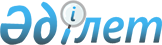 Об образовании и переименовании некоторых судов Республики Казахстан и кадровых вопросах судов Республики КазахстанУказ Президента Республики Казахстан от 9 августа 2022 года № 973.
      В соответствии с пунктом 2 статьи 82 Конституции Республики Казахстан, пунктом 1 статьи 6, пунктом 1 статьи 10, пунктами 2, 8 статьи 31 Конституционного закона Республики Казахстан "О судебной системе и статусе судей Республики Казахстан" ПОСТАНОВЛЯЮ:     
      1. Образовать:      
      суды областей Абай, Жетісу, Ұлытау; 
      специализированные межрайонные суды по уголовным делам областей Абай, Жетісу, Ұлытау;    
      специализированные межрайонные экономические суды областей Абай, Жетісу, Ұлытау; 
      специализированные следственные суды города Семея области Абай, города Қонаев Алматинской области и города Жезказгана области Ұлытау; 
      специализированный межрайонный суд по административным правонарушениям города Қонаев Алматинской области; 
      специализированный суд по административным правонарушениям города Жезказгана области Ұлытау. 
      2. Переименовать: 
      по Алматинской области: 
      Капшагайский городской суд Алматинской области в суд города Қонаев Алматинской области;
      специализированный межрайонный суд по делам несовершеннолетних № 2 Алматинской области в специализированный межрайонный суд по делам несовершеннолетних Алматинской области;
      специализированный межрайонный административный суд № 2 Алматинской области в специализированный межрайонный административный суд Алматинской области;
      специализированный межрайонный суд по делам несовершеннолетних № 1 Алматинской области в специализированный межрайонный суд по делам несовершеннолетних области Жетісу; 
      районные и приравненные к ним суды Алматинской области, отнесенные к территориальной подсудности вновь образованной области Жетісу, в районные и приравненные к ним суды области Жетісу; 
      по Карагандинской области:
      специализированный межрайонный суд по делам несовершеннолетних № 2 Карагандинской области в специализированный межрайонный суд по делам несовершеннолетних области Ұлытау;
      специализированный межрайонный административный суд № 2 Карагандинской области в специализированный межрайонный административный суд области Ұлытау;
      районные и приравненные к ним суды Карагандинской области, отнесенные к территориальной подсудности вновь образованной области Ұлытау, в районные и приравненные к ним суды области Ұлытау; 
      по Восточно-Казахстанской области:
      специализированный межрайонный суд по делам несовершеннолетних № 2 Восточно-Казахстанской области в специализированный межрайонный суд по делам несовершеннолетних области Абай;
      специализированный межрайонный административный суд № 2 Восточно-Казахстанской области в специализированный межрайонный административный суд области Абай;
      Тарбагатайский районный суд Восточно-Казахстанской области в суд района Ақсуат области Абай; 
      районные и приравненные к ним суды Восточно-Казахстанской области, отнесенные к территориальной подсудности вновь образованной области Абай, в районные и приравненные к ним суды области Абай; 
      специализированный межрайонный суд по делам несовершеннолетних № 1 Восточно-Казахстанской области в специализированный межрайонный суд по делам несовершеннолетних Восточно-Казахстанской области; 
      районный суд № 2 Кокпектинского района Восточно-Казахстанской области в суд района Самар Восточно-Казахстанской области; 
      районный суд № 2 Тарбагатайского района Восточно-Казахстанской области в Тарбагатайский районный суд Восточно-Казахстанской области.  
      3. Назначить на должность судьи:
      4. Считать председателей и судей переименуемых судов председателями и судьями переименованных судов.
      5. Создать:
      Республиканское государственное учреждение "Администратор судов по области Абай Департамента по обеспечению деятельности судов при Верховном Суде Республики Казахстан (аппарата Верховного Суда Республики Казахстан)";
      Республиканское государственное учреждение "Администратор судов по области Жетісу Департамента по обеспечению деятельности судов при Верховном Суде Республики Казахстан (аппарата Верховного Суда Республики Казахстан)";
      Республиканское государственное учреждение "Администратор судов по области Ұлытау Департамента по обеспечению деятельности судов при Верховном Суде Республики Казахстан (аппарата Верховного Суда Республики Казахстан)".
      6. Утратил силу Указом Президента РК от 19.01.2023 № 106.


      7. Верховному Суду Республики Казахстан, Высшему Судебному Совету Республики Казахстан принять меры, вытекающие из настоящего Указа.
      8. Настоящий Указ вводится в действие со дня подписания.
					© 2012. РГП на ПХВ «Институт законодательства и правовой информации Республики Казахстан» Министерства юстиции Республики Казахстан
				
суда области Абай
Абдуалиеву Назгулю Саттаровну 
с освобождением от должности судьи Восточно-Казахстанского областного суда;
Байжуманову Раушангуль Закиевну
с освобождением от должности судьи Восточно-Казахстанского областного суда;
Бекишеву Кульпан Абдрахмановну
с освобождением от должности судьи Восточно-Казахстанского областного суда;
Берекбулова Ернара Бухарбаевича
с освобождением от должности судьи Восточно-Казахстанского областного суда;
Даниярова Талгата Токтаровича
с освобождением от должности судьи Восточно-Казахстанского областного суда;
Жумаксанова Елдоса Шагановича
с освобождением от должности судьи Восточно-Казахстанского областного суда;
Исмагулова Айкена Ермукановича
с освобождением от должности судьи Восточно-Казахстанского областного суда;
Каирбаеву Лауру Еркиновну
с освобождением от должности судьи Восточно-Казахстанского областного суда;
Калымову Карлыгаш Кабидолаевну
с освобождением от должности судьи Восточно-Казахстанского областного суда;
Манжуеву Шолпан Серикбековну
с освобождением от должности судьи Восточно-Казахстанского областного суда;
Тайтолеуова Бауыржана Кабыкеновича
с освобождением от должности судьи Восточно-Казахстанского областного суда;
Тобельбасову Куралай Аскарбековну
с освобождением от должности судьи Восточно-Казахстанского областного суда;
суда области Жетісу
Аханову Жанар Азеловну
с освобождением от должности судьи Алматинского областного суда;
Абдильдина Ерлана Аукеновича
с освобождением от должности судьи Алматинского областного суда;
Журханова Айдына Елемесовича
с освобождением от должности судьи Алматинского областного суда;
Иманханова Кайрата Маметаевича
с освобождением от должности судьи Алматинского областного суда;
Кульбекова Армана Шариповича
с освобождением от должности судьи Алматинского областного суда;
Темралиеву Акмарал Сабитовну
с освобождением от должности судьи Алматинского областного суда;
суда области Ұлытау
Алькеева Кайырдена Сабиголлаулы
с освобождением от должности судьи Карагандинского областного суда;
Шайкамалова Каната Джандарбековича
с освобождением от должности судьи Карагандинского областного суда;
по области Абай:     
по области Абай:     
специализированного межрайонного экономического суда 
Ергалиеву Алию Тулеугалиевну
о с освобождением от должности судьи специализированного межрайонного экономического суда Восточно-Казахстанской области;
Майжанову Айнур Мухаметкановну
с освобождением от должности судьи специализированного межрайонного экономического суда Восточно-Казахстанской области;
Молдагожину Айтжамал Темирхановну
с освобождением от должности судьи специализированного межрайонного экономического суда Восточно-Казахстанской области;
специализированного следственного суда города Семея
Ахметову Анар Темергазыевну
с освобождением от должности судьи суда № 2 города Семея этой же области;
по области Жетісу: 
по области Жетісу: 
специализированного межрайонного суда по уголовным делам
Арыстанбекова Жараса Себжанулы
с освобождением от должности судьи специализированного межрайонного суда по уголовным делам Алматинской области;
Бакытова Адлета Бакытовича
с освобождением от должности судьи специализированного межрайонного суда по уголовным делам Алматинской области;
специализированного межрайонного экономического суда
Башенову Гульсулу Мырзагалиевну
с освобождением от должности судьи специализированного межрайонного экономического суда Алматинской области;
Ибрагимову Жанар Мухадиевну
с освобождением от должности судьи специализированного межрайонного экономического суда Алматинской области;
Садуакасову Маржан Маратовну
с освобождением от должности судьи специализированного межрайонного экономического суда Алматинской области;
по области Ұлытау: 
по области Ұлытау: 
специализированного суда по административным правонарушениям города Жезказгана
Есибаеву Розу Мухамедовну
с освобождением от должности судьи Жезказганского городского суда этой же области.
      Президент           Республики Казахстан

К. Токаев   
